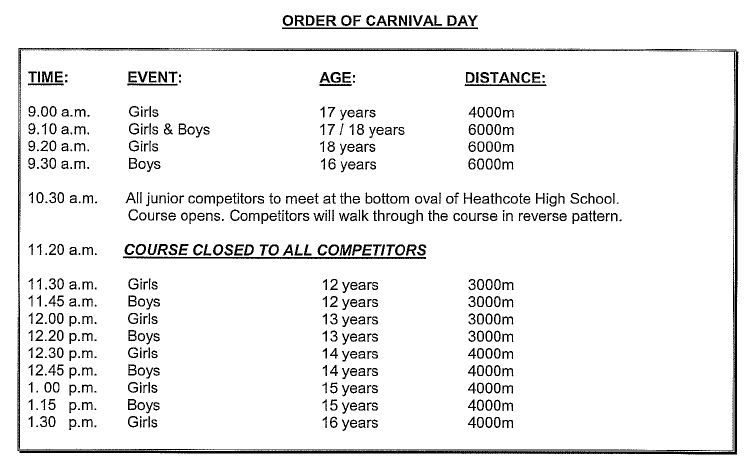 SUTHERLAND ZONE CROSS COUNTRY 3KM TRACK 2019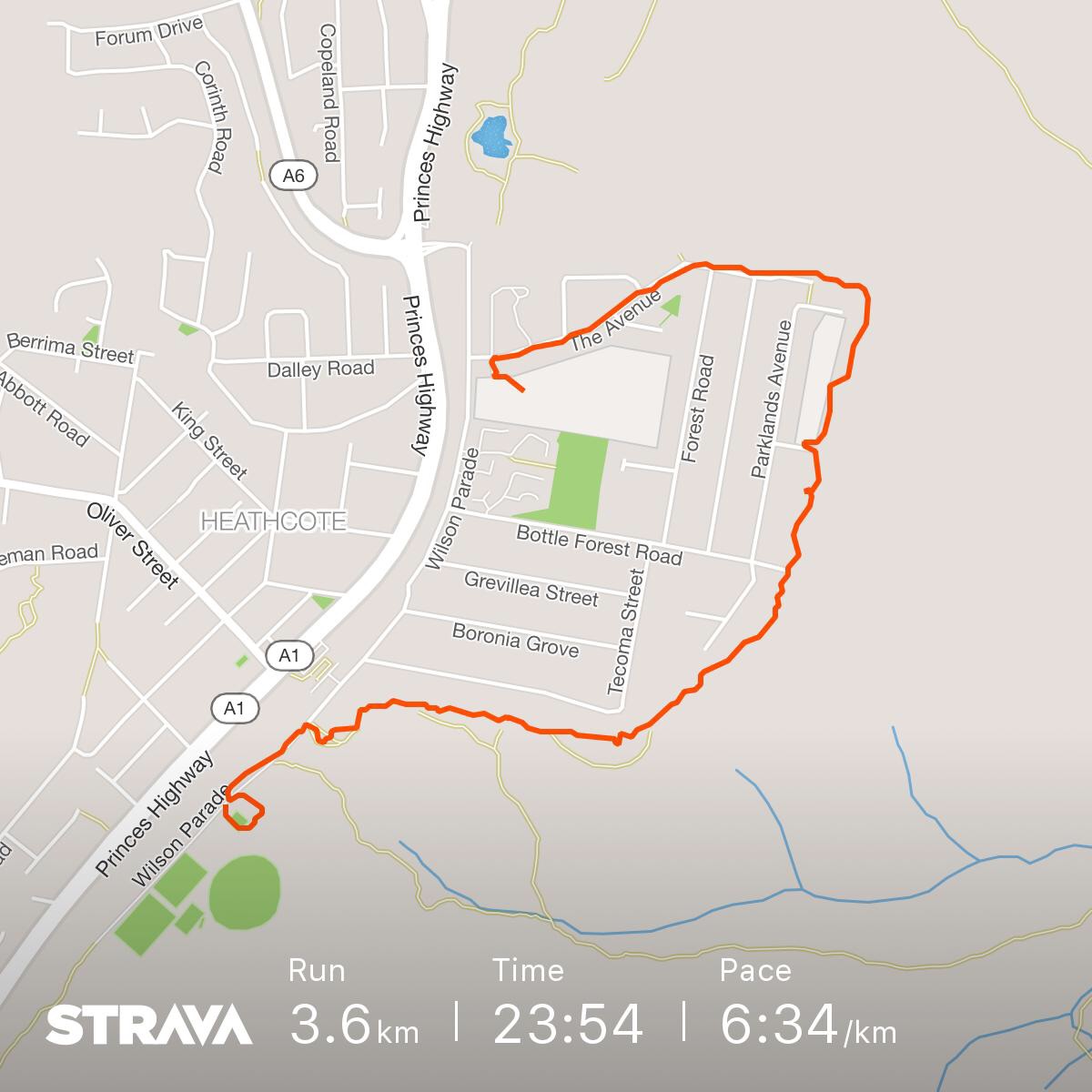 SUTHERLAND ZONE CROSS COUNTRY 4KM TRACK 2019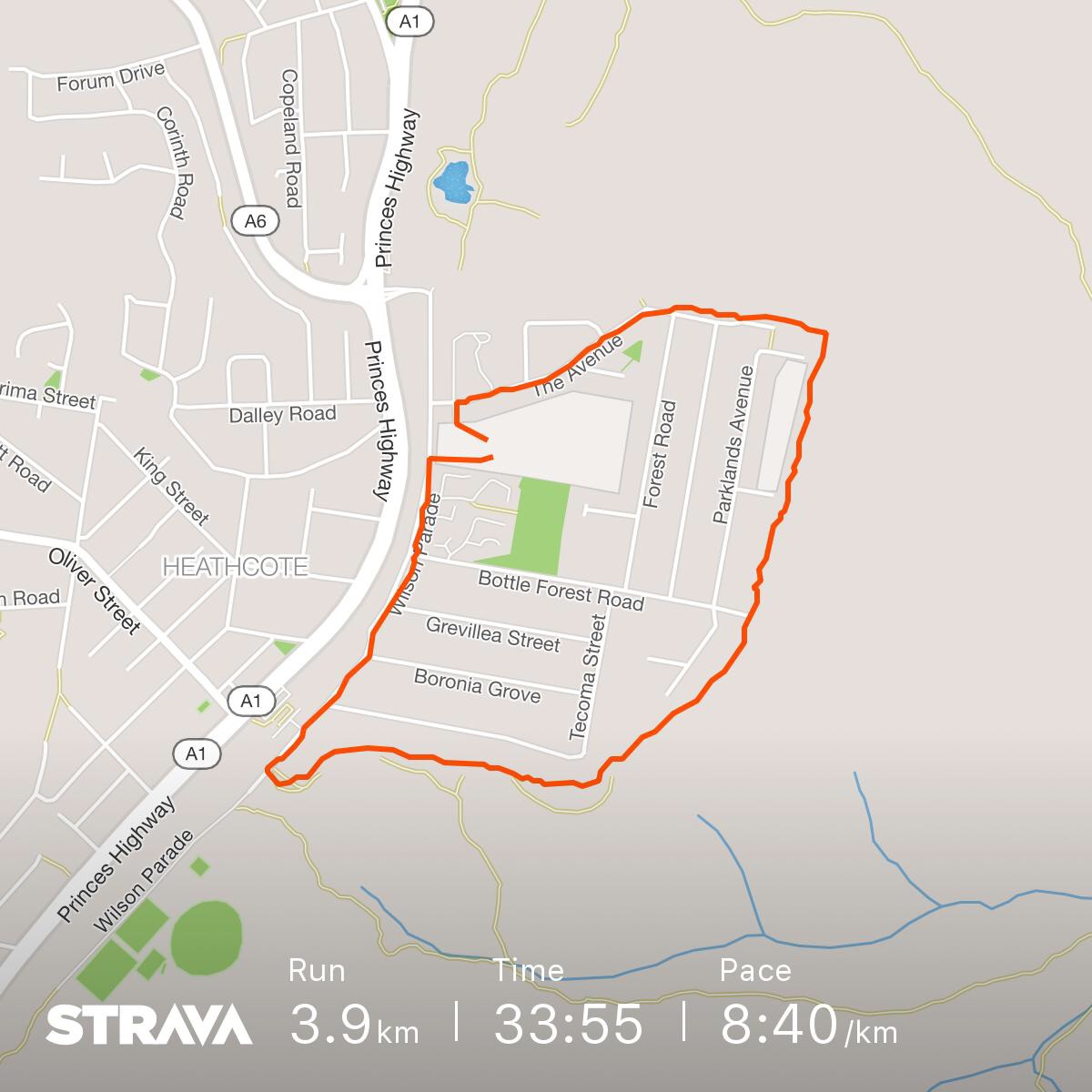 SUTHERLAND ZONE CROSS COUNTRY 6KM TRACK 2019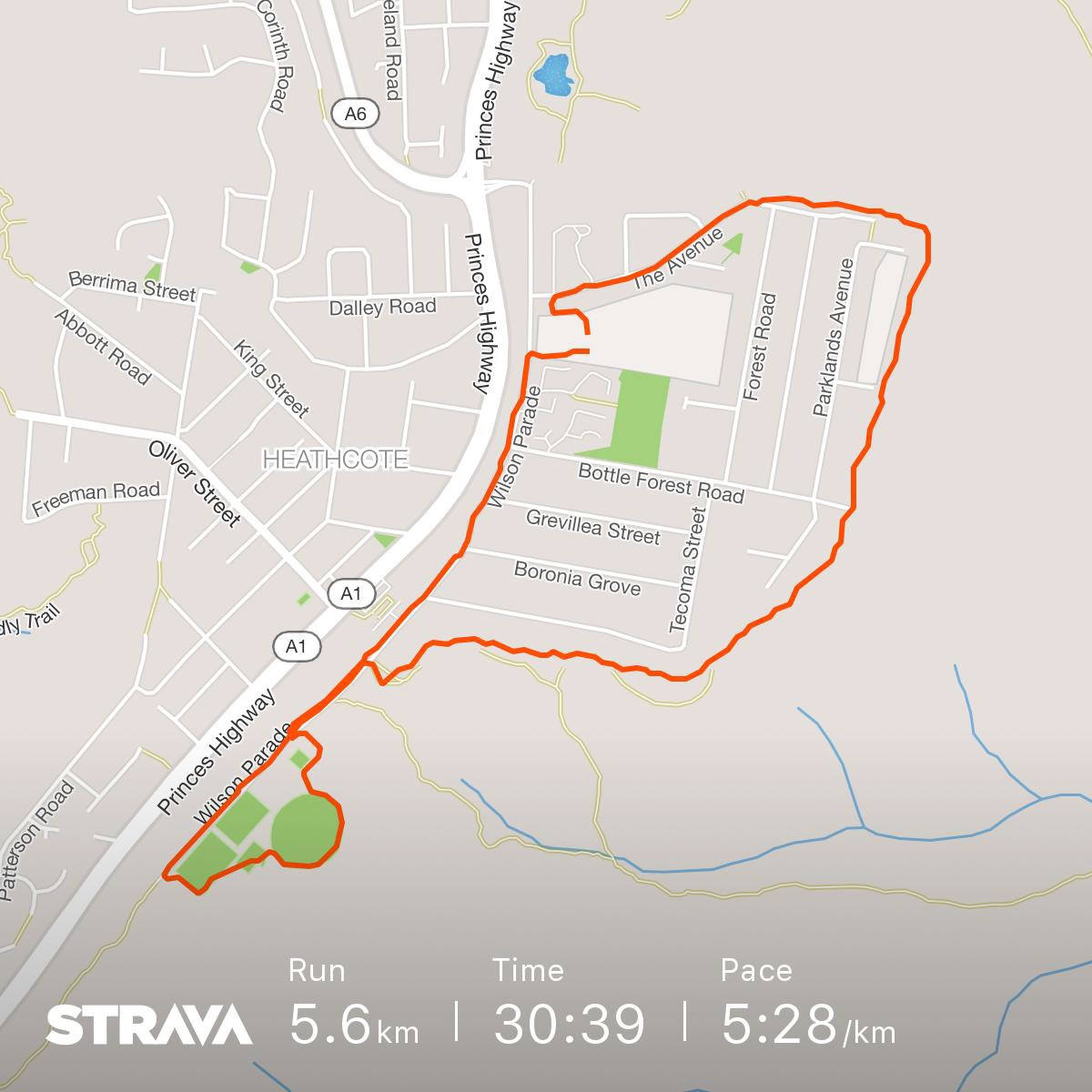 12 Years Girls12 Years Boys13 Years Girls13 Years Boys14 Years Girls14 Years Boys15 Years Girls15 Years Boys16 Years Girls17 Years Girls16 Years Boys17 Years Boys18 Years Boys18 Years Girls